“UNIVERSIDAD ALFA LAMBDA”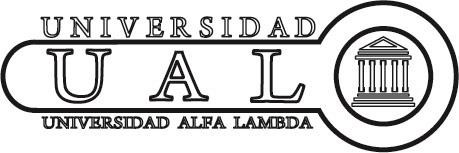 SOLICITUD DE INSCRIPCIONMATRICULA DEL ALUMNO:  	FOLIO NUM:FECHA DE TRAMITE: (/ 	/ 	)DIA	MES	AÑOLea   la solicitud cuidadosamente antes de llenarla para asegurarse de la información que debe proporcionar.  Escriba con letra de molde. Use tinta negra. Utilice una “X” en los apartados correspondientes a su respuesta o llene los espacios en blanco, según sea el caso. No abrevie ni omita ningún dato a fin de que se tome su solicitud en consideración.1.- ESPECIFIQUE  EN  EL RECUADRO EL PLAN DE ESTUDIOS A CURSAR	2.- (ESCRIBA ENTRE LOS PARENTESIS SOLAMENTE, SI SE TRATA DE REVALIDACION DE ESTUDIOS, EN SU CASO)MODALIDAD:	ESCOLARIZADA (	)	MIXTA (     )	OTRA (     )	ESPECIFIQUE:  	TURNO: MATUTINO (     )	INTERMEDIO (    )	VESPERTINO (    )	NOCTURNO (    )	OTRO (     )  ESPECIFIQUE:  	NOMBRE DEL ASPIRANTE:  	APELLIDO PATERNO	APELLIDO MATERNO	NOMBRE(S)FECHA DE NACIMIENTO: (_ 	/ 	/ 	_) EDAD:()(	) ENTIDAD DE NACIMIENTO 	SEXO:( M )( F )DÍA	MES	AÑO	AÑOS	MESESNACIONALIDAD: 	OCUPACION:  	ESTADO CIVIL:  	DOMICILIO 	   	  	CALLE	No.	ENTRE QUE CALLES 	__  CODIGO POSTAL: 	(COLONIA, LOCALIDAD, POBLACION)	(CIUDAD, MUNICIPIO, DELEGACION)	ESTADOEl alumno se compromete a notificar cualquier cambio de domicilio.TEL. DOMICILIO:  	TEL. CELULAR:  	TEL. RECADOS: 	INSTITUCION DE EGRESO:  	  	ENTIDAD DE EGRESOE-MAIL 	GENERACION: ( 	-	)	CURP  	TRABAJA ? ( SI )  ( NO ) NOMBRE DEL LUGAR DE TRABAJO 	DOMICILO DEL LUGAR DE TRABAJO 		TELEFONO: 	ANTIGÜEDAD EN EL LUGAR DE TRABAJO () (AÑOS	MESES)	HORARIO DE TRABAJO (DIAS Y HORAS) 	PADECE ALGUNA ENFERMEDAD CRONICA: ( SI ) ( NO )  CUAL?: 	  PADECE ALGUNADISCAPACIDAD: ( SI ) ( NO )  CUAL?: 	INCLUIR PROBLEMAS VISUALES O AUDITIVOS EN SU CASONOMBRE DEL PADRE O TUTOR 	NOMBRE DEL ESPOSO(A)  	  FORMA EN QUE SE ENTERO DE NUESTRA INSTITUCION: PLATICAS PROFESIOGRAFICAS (   ) EXPOS (   ) VOLANTE (    ) LONA (   )  REDES SOCIALES (   ) RADIO (   ) TV (   ) PERIFONEO (   ) RECOMENDACIÓN (   ) POR QUIEN 		OTRO (   ) MENCIONAR 	REQUISITOS RECIBIDOS EN ORIGINAL Y 2 COPIAS (por ambos lados):	(LLENADO EXCLUSIVO POR LA INSTITUCION)OTRO(S)(ESPECIFIQUE): 	Es de mi (nuestro) interés obtener los servicios que presta “UNIVERSIDAD ALFA LAMBDA”, incorporada a la S.E.P.; y me comprometo y obligo a la firma de la presente solicitud a respetar y acatar todas y cada una de las disposiciones establecidas por la institución, derivadas de sus ordenamientos legales, órganos y autoridades educativas que la conforman; asimismo, me comprometo también a cubrir todas las cuotas que por los servicios que me presta la institución se generen; además, me obligo a coadyuvar en el buen desempeño de dichas disposiciones, a efecto de lograr un desarrollo optimo en mi formación académica; y en caso contrario, cumplir la sanción a la que, en su caso resulte acreedor(a) por incumplimiento. Así mismo bajo protesta de decir verdad manifiesto, que los datos anteriormente señalados son verídicos; y acepto que, en caso de que la Institución detecte falsedad en alguno de ellos o que no cumpla totalmente con los requisitos de inscripción, esta se reserva el derecho de nulificar en cualquier momento la presente solicitud o la inscripción y ejercitar las acciones jurídicas y administrativas correspondientes. La “UNIVERSIDAD ALFA LAMBDA” se exime en todo momento de la obligación de restituir cualquier pago efectuado.IMPORTANTE: Antes de firmar la presente solicitud, verifique que los datos asentados sean completos y correctos, y que los documentos entregados, coincidan con los registrados tanto en la presente solicitud, como en el comprobante de entrega de documentos del estudiante, además de que el nombre y firma del responsable de la inscripción se encuentre debidamente registrado; en caso contrario se tendrán por no recibidos por la Institución.OPCION EDUCATIVA:BACHILLERATO (	)LICENCIATURA ()	POSGRADO ()	OTRO ()()NoDOCUMENTOSINOSINO1CERTIFICADO DE SECUNDARIA (ORIGINAL)2 COPIAS2CERTIFICADO DE BACHILLERATO (ORIGINAL)2 COPIAS3CERTIFICADO DE LICENCIATURA (ORIGINAL)2 COPIAS4CERTIFICADO DE MAESTRIA (ORIGINAL)2 COPIAS5CERTIFICADO PARCIAL (ORIGINAL)2 COPIAS6TITULO PROFESIONAL (COTEJO)2 COPIAS7GRADO PROFESIONAL (COTEJO)2 COPIAS8CEDULA PROFESIONAL (COTEJO)2 COPIAS9CARTA DE EXPOSICION DE MOTIVOS2 COPIAS10CURRICULUM VITAE2 COPIAS11ACTA DE NACIMIENTO2 COPIAS12CURP (COTEJO)2 COPIAS13CERTIFICADO MEDICO2 COPIAS14CREDENCIAL DE ELECTOR (COTEJO)2 COPIAS15COMPROBANTE DE DOMICILIO2 COPIAS163 FOTOGRAFIAS TAMAÑO INFANTIL B/N173 FOTOGRAFIAS TAMAÑO INFANTIL COLORACEPTONOMBRE Y FIRMA DEL PADRE O TUTORACEPTONOMBRE Y FIRMA DEL ALUMNONOMBRE Y FIRMA DEL RESPONSABLE DE LA INSCRIPCION Y SELLO DE LA INSTITUCION